Chemical formulas and nomenclature – Charts, Tables etc.Binary Ionic compounds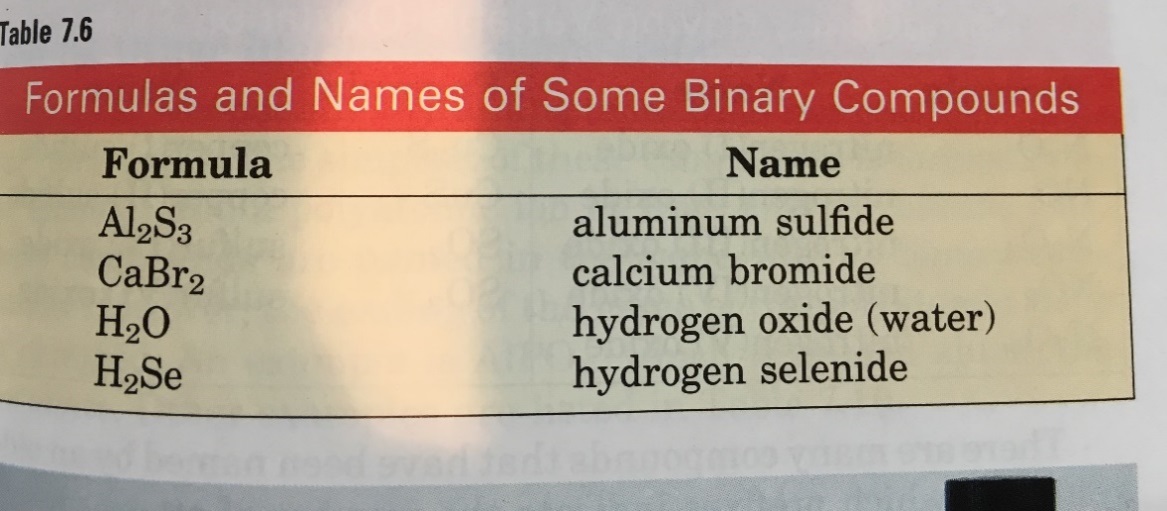 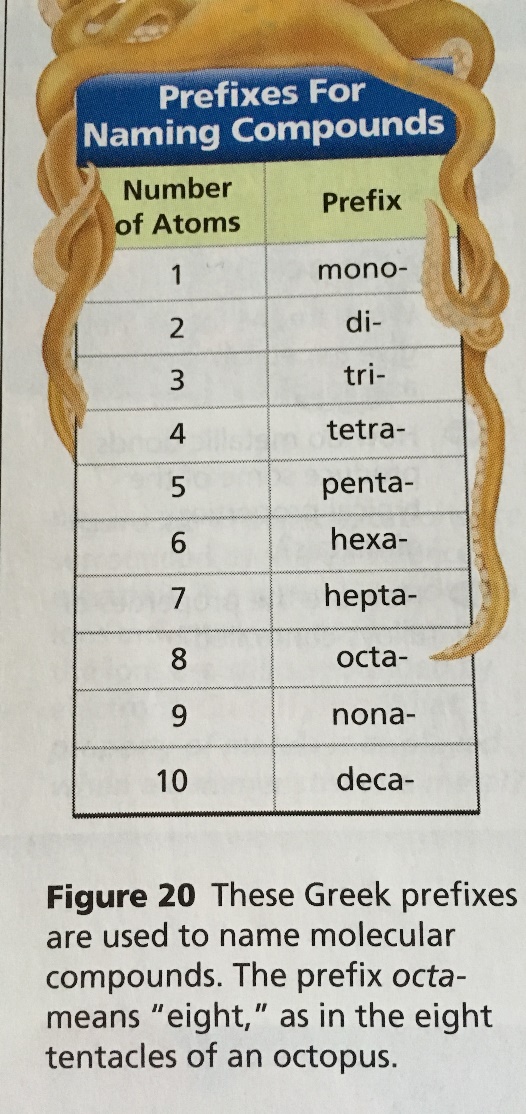 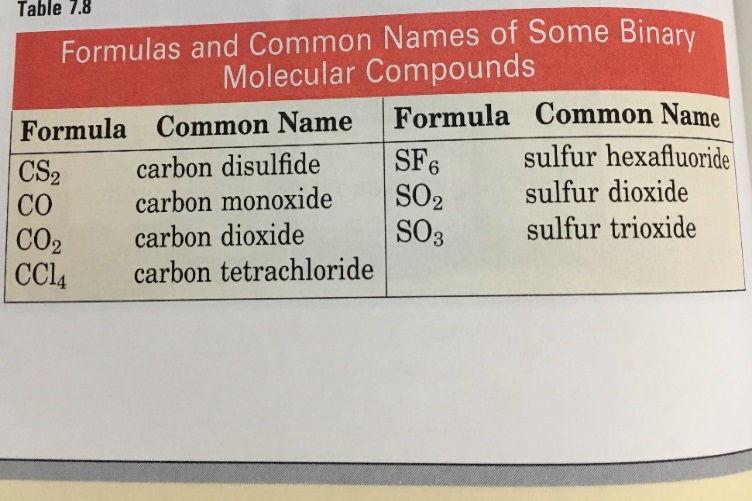 Polyatomic Ions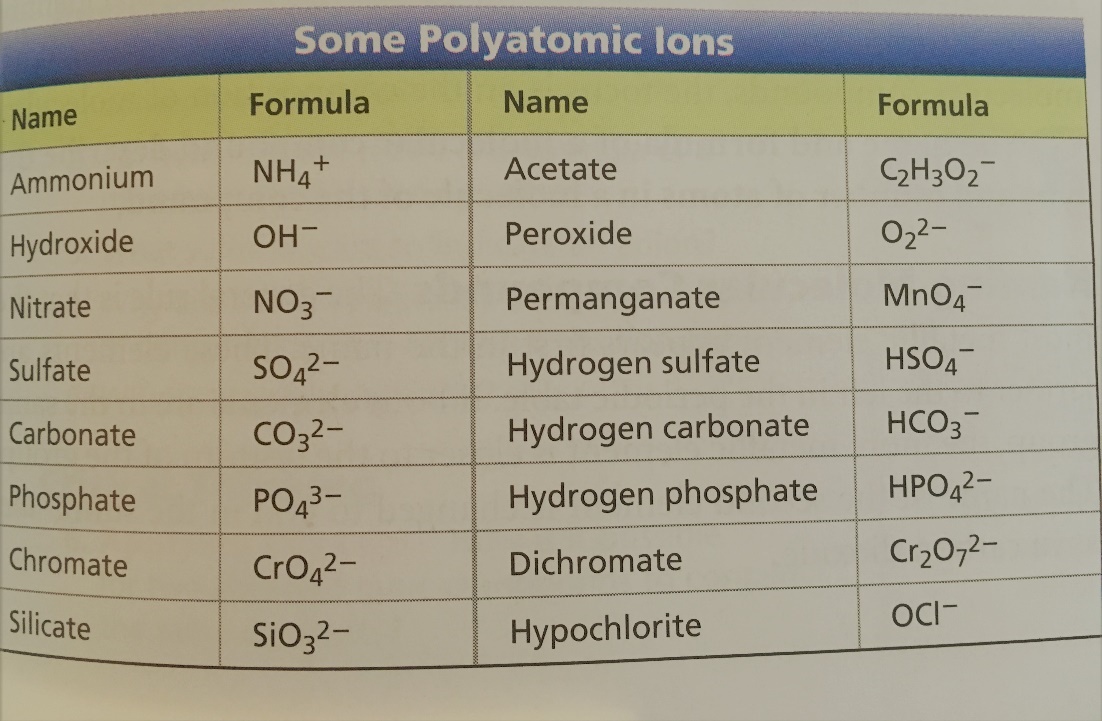 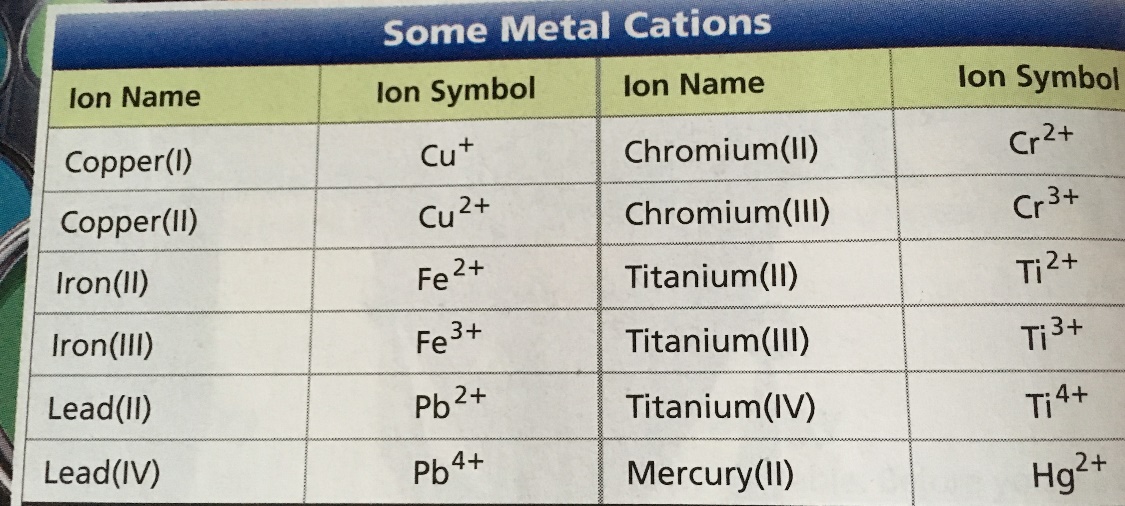 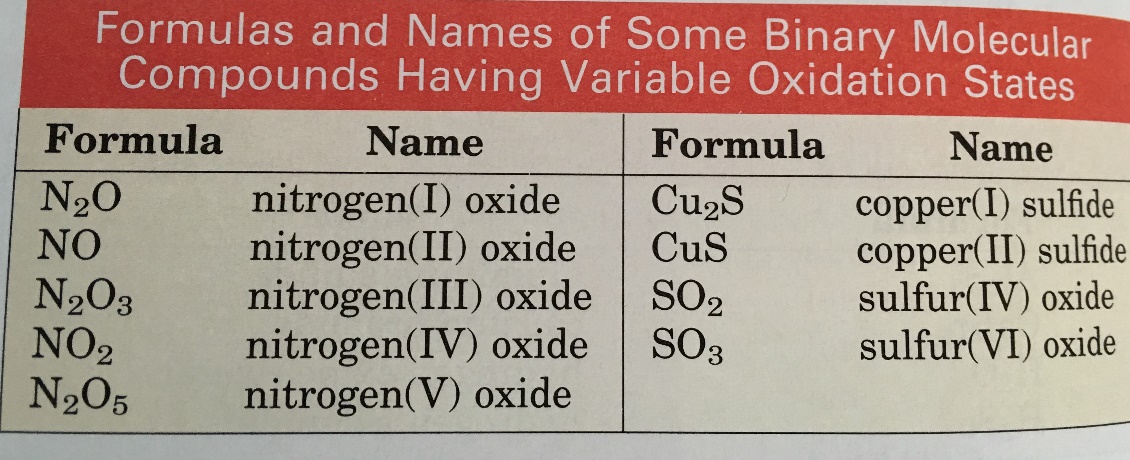 